CHƯƠNG TRÌNH ĐÀO TẠOQUẢN LÝ CHẤT LƯỢNG TẠI NGUỒN TRONG SẢN XUẤTNgày 26-27/08/2021Trực tuyến qua Zoom * Tài liệu cho khóa học do chuyên gia tư vấn cung cấp bao gồm tài liệu bài giảng, tài liệu thảo luận và các tài liệu tham khảo cho các chủ đề thảo luận.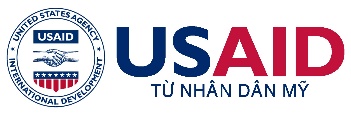 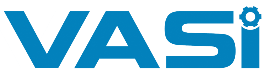 Thời gianHoạt độngNgày đào tạo thứ 1Ngày đào tạo thứ 108:00 - 08:30Đăng ký đại biểu 08:30 - 08:40Phát biểu khai mạc  08:40 – 08:45Giới thiệu & khởi động08:45 - 10:00 MÔ-ĐUN 1: Giới thiệu về BIQ và nền tảng của Lean1.1 Nền tảng Lean1.2 Quản trị lãng phí1.3 Các thành phần của Jidoka, nền tảng của BIQThảo luận 1: Các loại lãng phí10:00 - 10:15Nghỉ giải lao 10:15 - 12:00 Thảo luận 2: Các thành phần BIQ12:00 - 13:30 Nghỉ trưa13:30 - 15:00 MÔ-ĐUN 2: Giải quyết vấn đề2.1 Các hệ phương pháp giải quyết vấn đề2.2 Giải quyết vấn đề theo các công cụ QC2.3 Giới thiệu phương pháp giải quyết vấn đề theo 8DThảo luận 3: Các hệ phương pháp giải quyết vấn đề15:00 - 15:15Nghỉ giải lao 15:15 - 17:00 Thảo luận 4: Giải quyết vấn đề theo các công cụ QCThảo luận 5: Giới thiệu phương pháp giải quyết vấn đề theo 8DNgày đào tạo thứ 2Ngày đào tạo thứ 208:30 - 10:00MÔ-ĐUN 3: PHÒNG NGỪA SAI LỖIPhòng ngừa sai lỗi trong Nhà máy sản xuất 3.1 Hệ thống cảnh báo3.2 Hệ thống phòng ngừa sai lỗi10:00 – 10:15Nghỉ giải lao 10:15 – 12:00Thảo luận 6: Mối quan hệ giữa sai lỗi và biện pháp phòng ngừa sai lỗiThảo luận 7:3.1 Hệ thống Andon 3.2 Poka yoke12:00 – 13:30Nghỉ trưa13:30 – 15:00Phòng ngừa sai lỗi –Tự động ngừng máy4.1 Tự động ngừng máy4.2 Tách bạch con người và máy móc15:00 – 15:15Nghỉ giải lao 15:15 – 16:45Thảo luận 8: Tự động ngừng máyThảo luận 9: Tách bạch con người và máy móc16:45 – 17:00Tổng kết và đánh giá khóa đào tạo